แบบเสนอหลักสูตรประเภทประกาศนียบัตร (Non-degree)มหาวิทยาลัยเทคโนโลยีราชมงคลธัญบุรีหมวดที่ 1 ข้อมูลทั่วไป1. ชื่อหลักสูตรประกาศนียบัตร (Non-degree)ภาษาไทย............................................................................................................			ภาษาอังกฤษ............................................................................................................			2. หน่วยงานที่รับผิดชอบ................................................................................................................................................................3. สถานประกอบการ/สถาบันอุดมศึกษา ที่มีความรวมมือในการจัดการเรียนการสอน (ถามี MOU)................................................................................................................................................................4. จำนวนชั่วโมงตลอดหลักสูตร    ระยะเวลาเรียนตั้งแต่ ว/ด/ป……………………………..   ถึง ว/ด/ป……………………………..                     จำนวนชั่วโมงภาคทฤษฎี.....................ชั่วโมงจำนวนชั่วโมงภาคปฏิบัติ.....................ชั่วโมงจำนวนชั่วโมง รวมตลอดหลักสูตร จำนวน ........ ชั่วโมง5. กลุ่มเป้าหมายผู้เรียน (เลือกได้มากกว่า 1 ข้อ)บุคคลทั่วไปผู้เรียนที่สำเร็จการศึกษาระดับมัธยมศึกษาตอนปลายหรือเทียบเท่า หรือระดับ ปวช.นิสิต/นักศึกษา หรือผู้สำเร็จการศึกษาระดับ ปวส.ผู้ที่ทำงานแล้วและต้องการเพิ่มพูนสมรรถนะผู้ที่ทำงานแล้วแต่ต้องการเพิ่มพูนสมรรถนะที่แตกต่างไปจากเดิมผู้สูงอายุหรือผู้ที่เกษียณแล้วต้องการจะประกอบอาชีพอื่นที่แตกต่างจากเดิมอื่นๆ...................................................................................................................6.กลุ่มอุตสาหกรรมที่เกี่ยวข้อง อุตสาหกรรมยานยนต์สมัยใหม่อุตสาหกรรมอิเล็กทรอนิกส์อัจฉริยะอุตสาหกรรมการท่องเที่ยวกลุ่มรายได้ดีและการท่องเที่ยวเชิงสุขภาพอุตสาหกรรมเกษตรและเทคโนโลยีชีวภาพอุตสาหกรรมการแปรรูปอาหารอุตสาหกรรมหุ่นยนต์เพื่ออุตสาหกรรมอุตสาหกรรมขนส่งและการบินอุตสาหกรรมเชื้อเพลิงชีวภาพและเคมีชีวภาพอุตสาหกรรมดิจิทัลอุตสาหกรรมการแพทย์ครบวงจรอุตสาหกรรมป้องกันประเทศอุตสาหกรรมพัฒนาคนและการศึกษาผู้ดูแลผู้สูงอายุ และพนักงานอุตสาหกรรมอื่น ๆ ระบุ.......................................................................7. รูปแบบการฝึกอบรม          การฝึกอบรมระยะสั้น (Non-degree)                    การฝึกอบรมระยะสั้น (Non-degree) แบบสะสมหน่วยกิต 8. ความสัมพันธ์กับหลักสูตร (ถ้ามี)   1. หลักสูตร  ......................... คณะ ........................................... ภาควิชา...... ..............2. ชุดวิชา/รายวิชา/โมดูล ที่เกี่ยวข้องกับหลักสูตรที่เปิดสอนในคณะ9. อาชีพหรือตำแหน่งงาน ที่สามารถประกอบได้หลังจากสำเร็จในหลักสูตรระยะสั้น (Non-degree)          9.1......................................................................................................................................................    9.2...................................... ..................................................................................................................10. สถานที่จัดการเรียนการสอน.................................................................................................................................................................10.  การเปิดรับผู้เรียน10.1 จำนวนรุ่นที่เปิดต่อปี............................................................................................................................................................................10.2 จำนวนผู้เรียนต่อรุ่น ............................................................................................................................................................................10.3 เปิดเรียนในภาคการศึกษาใด         ภาคการศึกษาที่ 1         ภาคการศึกษาที่ 2         ภาคฤดูร้อน         ไม่เปิดตามภาคการศึกษา ระบุ.............................................11. ชื่อ สกุล ตำแหน่ง และคุณวุฒิของอาจารย์ผู้รับผิดชอบหลักสูตรหมายเหตุ  อาจารย์ผู้รับผิดชอบหลักสูตร (5 ท่าน)12. ที่มาของการกำหนดแนวคิด เหตุผล และความสำคัญของหลักสูตร..............…………………………………………............................................................................................................................…………………………………………............................................................................................................................…………………………………………............................................................................................................................…………………………………………..............................................................................................................หมวดที่ 2 ข้อมูลเฉพาะของหลักสูตรระยะสั้น (Non-degree)         1. วัตถุประสงค์ของหลักสูตรระยะสั้น (Non-degree)          1) ……………………………………………………………2) ……………………………………………………………2. รูปแบบการจัดการเรียนการสอนของหลักสูตรระยะสั้น (Non-degree)   ออนไลน์ 100%ชั้นเรียน  (on site) 100%Hybrid (ผสมชั้นเรียนและออนไลน์)อื่นๆ  โปรดระบุ......................................................................3. ผลลัพธ์การเรียนรู้ที่คาดหวังของหลักสูตรระยะสั้น (Non-degree)          หมวดที่ 3 โครงสร้างของหลักสูตรระยะสั้น (Non-degree)          1. เงื่อนไขการรับสมัคร (ถ้ามี)........................................................................................................................................................................................................................................................................................................................................................2. รายละเอียดอัตราค่าลงทะเบียน 	  (ให้คำนวณจากรายจ่ายที่จะเกิดจากการดำเนินการ ได้แก่ ค่าตอบแทน ค่าใช้สอย ค่าวัสดุ 
ค่าสาธารณูปโภค งบลงทุน และผลกำไรที่คาดหวัง โดยอิงจากจำนวนผู้เข้าศึกษา) ดังนี้       จำนวนผู้เข้ารับการอบรม…………..คน  	   งบประมาณที่ได้รับ…………………บาทต่อคน  รวมทั้งสิ้น  ………………บาท	*หมายเหตุ     โดยใช้ระเบียบ มทร.ธัญบุรี ว่าด้วยการบริการวิชาการ 3. รายละเอียดค่าใช้จ่ายหมวดที่  4  แผนการสอนหมวดที่ 5 ผลลัพธ์การเรียนรู้  กลยุทธ์การวัดประเมินผล ของของหลักสูตรระยะสั้น (Non-degree)          1. แนวทางการจัดการเรียนการสอนและการประเมินผล ประกอบด้วย 2. เกณฑ์การสำเร็จการศึกษาตามหลักสูตร	ให้ระบุหลักเกณฑ์การสำเร็จหลักสูตรระยะสั้น (Non-degree)          	..............................................ให้ระบุมาเป็นข้อ ๆ............................................หมายเหตุ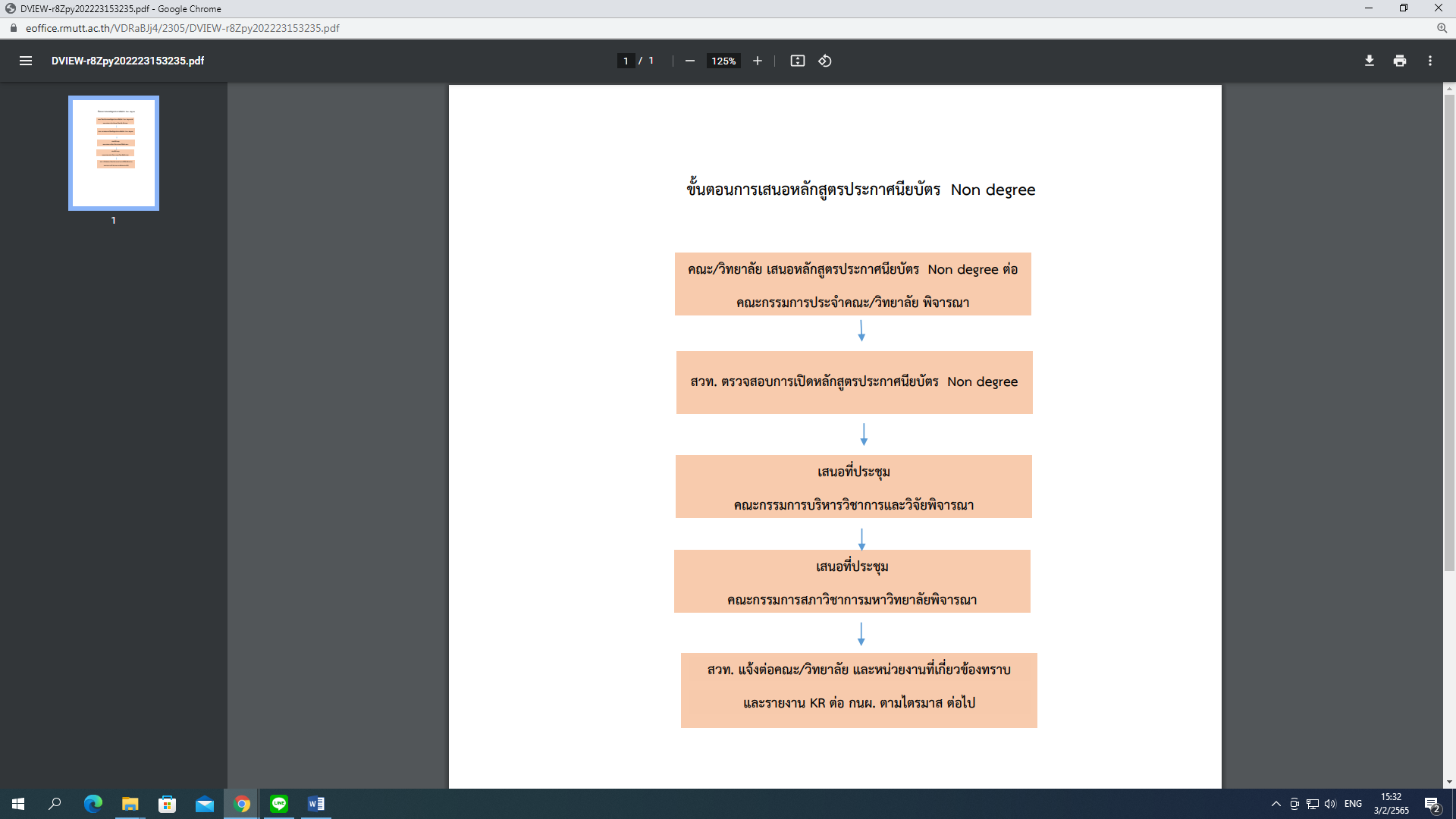 ลำดับชุดวิชา/รายวิชา/โมดูลจำนวนหน่วยกิต (ท-ป-น)ลำดับชุดวิชา/รายวิชา/โมดูลจำนวนหน่วยกิต (ท-ป-น)ลำดับตำแหน่ง   ชื่อ  สกุลคุณวุฒิ   สาขา สถาบัน (ปีที่สำเร็จการศึกษา)1.2.3.4.5.ลำดับที่ผลลัพธ์การเรียนรู้ที่คาดหวังของหลักสูตรระยะสั้น (Non-degree)          PLO1PLO...PLO...รายการงบประมาณครั้งที่ หัวข้อ/รายละเอียดการอบรมจำนวนชั่วโมงกิจกรรมการเรียนการสอนผู้สอนผลลัพธ์การเรียนรู้ (PLO)หลักสูตรระยะสั้น (Non-degree)          กลยุทธ์/การสอน กลยุทธ์/การวัดและประเมินผล